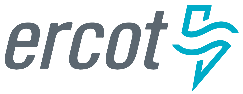 April 2020 ERCOT Monthly Operations Report
Reliability and Operations Subcommittee Meeting June 4, 2020Table of Contents1.	Report Highlights	22.	Frequency Control	32.1.	Frequency Events	32.2.	Responsive Reserve Events	42.3.	Load Resource Events	43.	Reliability Unit Commitment	44.	Wind Generation as a Percent of Load	55.	Largest Net-Load Ramp	56.	COP Error Analysis	67.	Congestion Analysis	87.1.	Notable Constraints	87.2.	Generic Transmission Constraint Congestion	127.3.	Manual Overrides	127.4.	Congestion Costs for Calendar Year 2020	128.	System Events	148.1.	ERCOT Peak Load	148.2.	Load Shed Events	148.3.	Stability Events	148.4.	Notable PMU Events	148.5.	DC Tie Curtailment	148.6.	TRE/DOE Reportable Events	148.7.	New/Modified/Removed RAS	148.8.	New Procedures/Forms/Operating Bulletins	149.	Emergency Conditions	159.1.	OCNs	159.2.	Advisories	159.3.	Watches	159.4.	Emergency Notices	1510.	Application Performance	1510.1.	TSAT/VSAT Performance Issues	1510.2.	Communication Issues	1510.3.	Market System Issues	1611.	Model Updates	16Appendix A: Real-Time Constraints	18Report HighlightsThe unofficial ERCOT peak was 55,247 MW.There were 4 frequency events. There were 2 instances where Responsive Reserves were deployed.There were 0 RUC commitments.Congestion in the Panhandle Area can mostly be attributed to high wind generation. Congestion in the Far West Area can mostly be attributed to low conventional and renewable generation while experiencing high loads and planned outages. Congestion in the South, North, and Houston LZs were mostly due to planned outages. There were 25 days of congestion on the Panhandle GTC, 14 days on the North Edinburg to Lobo GTC, 11 days on the McCamey GTC, 11 days on the Tredwell GTC, 4 days on Raymondville to Rio Hondo, 2 days on the North to Houston, 2 days on the Nelson Sharpe to Rio Hondo GTC, and 1 day on the East Texas GTC. There was no activity on the remaining GTCs during the month.There were 0 DC Tie curtailments. Frequency ControlFrequency EventsThe ERCOT Interconnection experienced four frequency events, which resulted from units’ trip. The average event duration was 00:05:17.A summary of the frequency events is provided below. The reported frequency events meet one of the following criteria: Delta Frequency is 60 mHz or greater; the MW loss is 350 MW or greater; resource trip event triggered RRS deployment. Frequency events that have been identified as Frequency Measurable Events (FME) for purposes of BAL-001-TRE-1 analysis are highlighted in blue. When analyzing frequency events, ERCOT evaluates PMU data according to industry standards. Events with an oscillating frequency of less than 1 Hz are considered to be inter-area, while higher frequencies indicate local events. Industry standards specify that damping ratio for inter-area oscillations should be 3.0% or greater. For the frequency events listed below, the ERCOT system met these standards and transitioned well after each disturbance. (Note: All data on this graph encompasses frequency event analysis based on BAL-001-TRE-1.)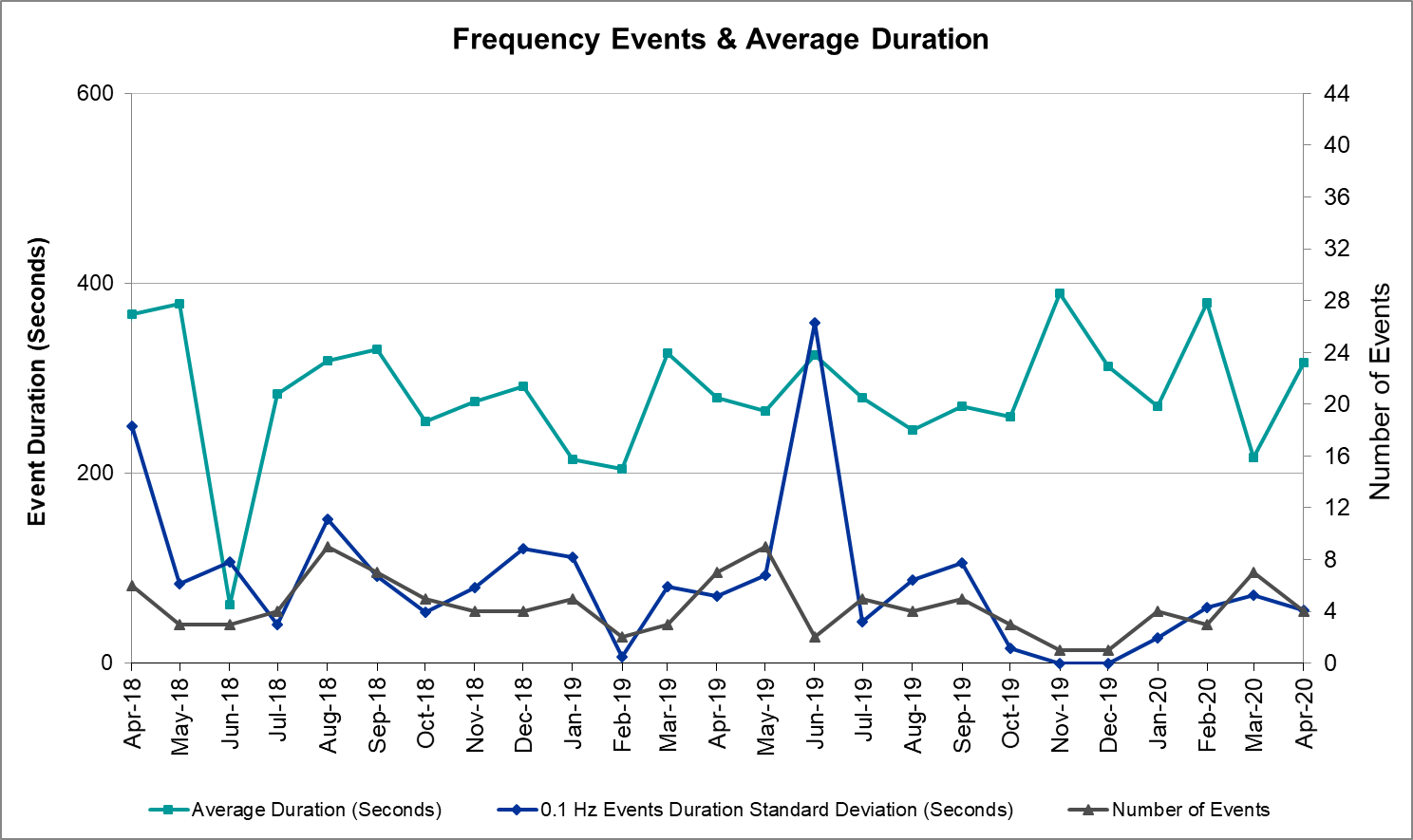 Note that the large standard deviation in June 2019 is due to coincidental extreme high and low durations for a small set of events (2).Responsive Reserve EventsThere were 2 events where Responsive Reserve MWs were released to SCED. The events highlighted in blue were related to frequency events reported in Section 2.1 above.Load Resource EventsNo Load Resource Events.Reliability Unit CommitmentERCOT reports on Reliability Unit Commitments (RUC) on a monthly basis. Commitments are reported grouped by operating day and weather zone. The total number of hours committed is the sum of the hours for all the units in the specified region. Additional information on RUC commitments can be found on the MIS secure site at Grid  Generation  Reliability Unit Commitment.There were no DRUC commitments.There were no HRUC commitments.Wind Generation as a Percent of Load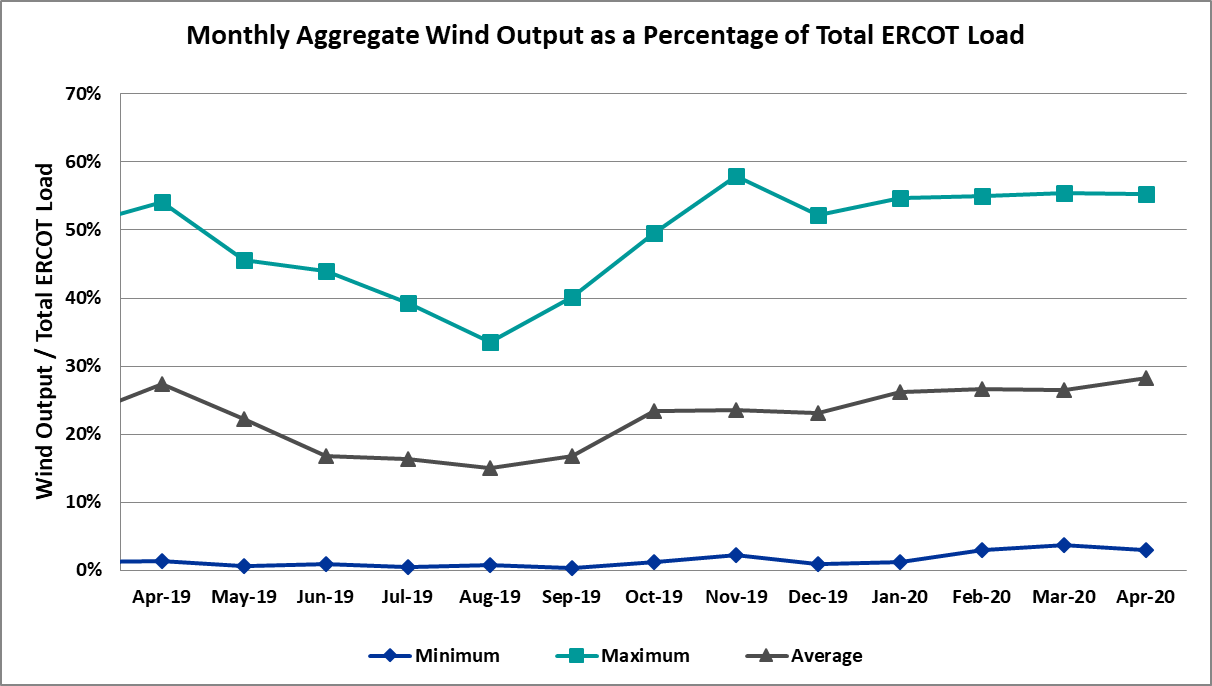 Wind Generation Record: 20,066 MW on 01/08/2020 at 22:18Wind Penetration Record: 57.88% on 11/26/2019 03:52Largest Net-Load RampThe net-load ramp is defined as the change in net-load (load minus wind and PVGR generation) during the defined time horizon. Such a variation in net-load needs to be accommodated in grid operations to ensure that the reliability of the grid is satisfactorily maintained. The largest net-load ramp during 5-min, 10-min, 15-min, 30-min and 60-min in Apr 2020 is 1189 MW, 1655 MW, 1578 MW, 2773 MW, and 4948 MW, respectively. The comparison with respect to the historical values is given in the table below.COP Error AnalysisCOP Error is calculated as the capacity difference between the COP HSL and real-time HSL of the unit. Mean Absolute Error (MAE) stayed high over 7,000 MW until Day-Ahead at 13:00, then dropped significantly to 1,760 MW by Day-Ahead at 14:00. In the following chart, Under-Scheduling Error indicates that COP had less generation capacity than real-time and Over-Scheduling Error indicates that COP had more generation capacity than real-time. Under-Scheduling persisted from beginning of Day-Ahead to end of the Operating Day. 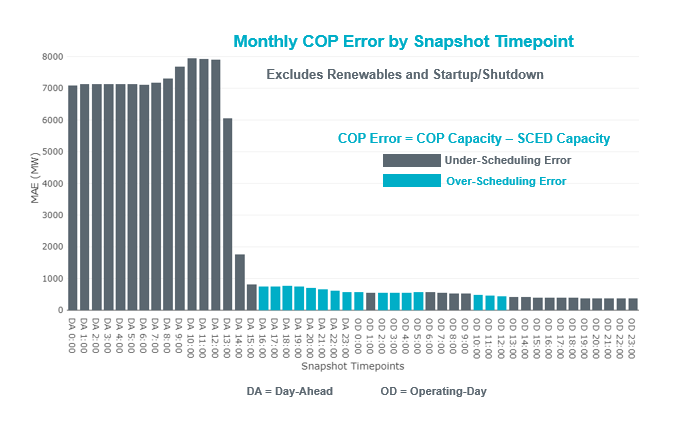 Monthly MAE for the Latest COP at the end of the Adjustment Period was 368 MW with median ranging from -246 MW for Hour-Ending (HE) 21 to 104 MW for HE 13. HE 13 on the 24th had the largest Over-Scheduling Error (1,735 MW) and HE 17 on the 27th had the largest Under-Scheduling Error (-2,936 MW). 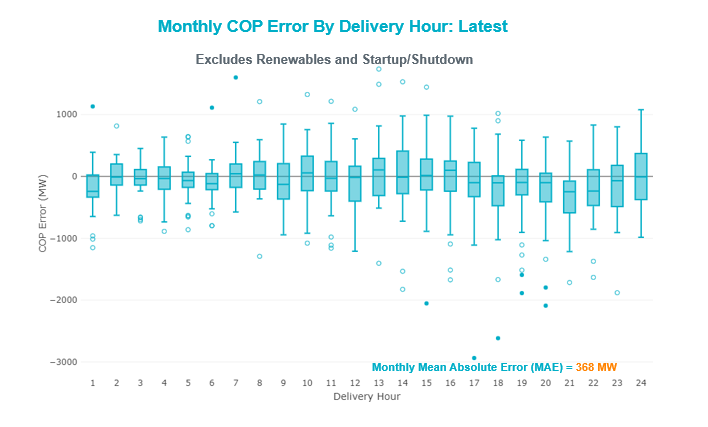 Monthly MAE for the Day-Ahead COP at 12:00 was 7,895 MW with median ranging from -10,822 MW for Hour-Ending (HE) 18 to -5,063 MW for HE 3. HE 15 on the 9th had the largest Under-Scheduling Error (-19,114 MW) and HE 5 on the 19th had the largest Over-Scheduling Error (+2,135 MW).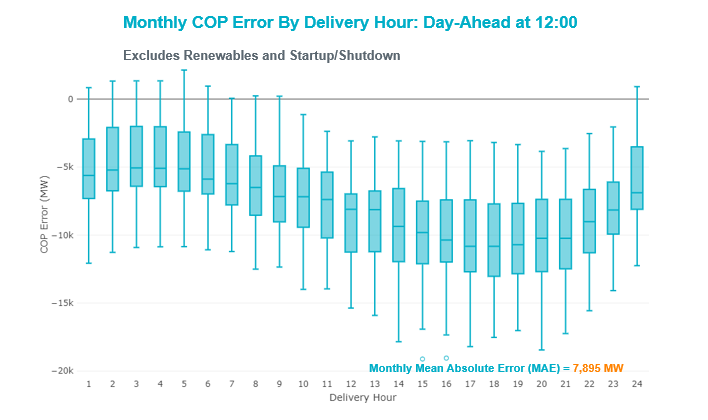 Congestion AnalysisNotable ConstraintsNodal protocol section 3.20 specifies that ERCOT shall identify transmission constraints that are active or binding three or more times within a calendar month. As part of this process, ERCOT reports congestion that meets this criterion to ROS. In addition ERCOT also highlights notable constraints that have an estimated congestion rent exceeding $1,000 for a calendar month. These constraints are detailed in the table below. Rows highlighted in blue indicate the congestion was affected by one or more outages. For a list of all constraints activated in SCED, please see Appendix A at the end of this report.Generic Transmission Constraint CongestionThere were 25 days of congestion on the Panhandle GTC, 14 days on the North Edinburg to Lobo GTC, 11 days on the McCamey GTC, 11 days on the Tredwell GTC, 4 days on Raymondville to Rio Hondo, 2 days on the North to Houston, 2 days on the Nelson Sharpe to Rio Hondo GTC, and 1 day on the East Texas GTC. There was no activity on the remaining GTCs during the month. Note: This is how many times a constraint has been activated to avoid exceeding a GTC limit, it does not imply an exceedance of the GTC occurred or that the GTC was binding.Manual OverridesNone.Congestion Costs for Calendar Year 2020The following table represents the top twenty active constraints for the calendar year based on the estimated congestion rent attributed to the congestion. ERCOT updates this list on a monthly basis.System EventsERCOT Peak LoadThe unofficial ERCOT peak load for the month was 55,247 MW and occurred on the 8th, during hour ending 17:00.Load Shed EventsNone.Stability EventsNone.Notable PMU EventsERCOT analyzes PMU data for any significant system disturbances that do not fall into the Frequency Events category reported in section 2.1. The results are summarized in this section once the analysis has been completed.There were no PMU events outside of those reported in section 2.1.DC Tie CurtailmentThere were no DC Tie curtailments.TRE/DOE Reportable EventsBPUB submitted an OE-417 for 04/05/2020. Reportable Event Type: Suspicious ActivityCNP submitted an OE-417 for 04/09/2020.  Reportable Event Type: Loss of Electric Service to more than 50,000 customersCNP submitted an OE-417 for 04/29/2020.  Reportable Event Type: Loss of Electric Service to more than 50,000 customersNew/Modified/Removed RASNone.New Procedures/Forms/Operating BulletinsNone.Emergency ConditionsOCNsNone.AdvisoriesWatchesNone.Emergency NoticesNone.Application PerformanceTSAT/VSAT Performance IssuesNone.Communication IssuesNone.Market System IssuesNone.Model UpdatesThe Downstream Production Change (DPC) process allows ERCOT to make changes in the on-line Network Operations Model without loading a completely new model.  The purpose of this process is to allow for reliable grid operations as system conditions change between designated Network Operations Model database loads.  The DPC process is limited in scope to just those items listed below, with equipment ratings updates being the most common.  ERCOT has seen a rise in the use of the DPC process to make on-line updates to the Network Operations Model in recent years, instead of through the standard Network Operations Model Change Request process.Static Line ratings (Interim Update)Dynamic Line ratings (non-Interim Update)Autotransformer ratings (non-Interim Update)Breaker and Switch Normal status (Interim Update)Contingency Definitions (Interim Update)RAP and RAS changes or additions (Interim Update)Net Dependable and Reactive Capability (NDCRC) values (Interim Update)Impedance Updates (non-Interim)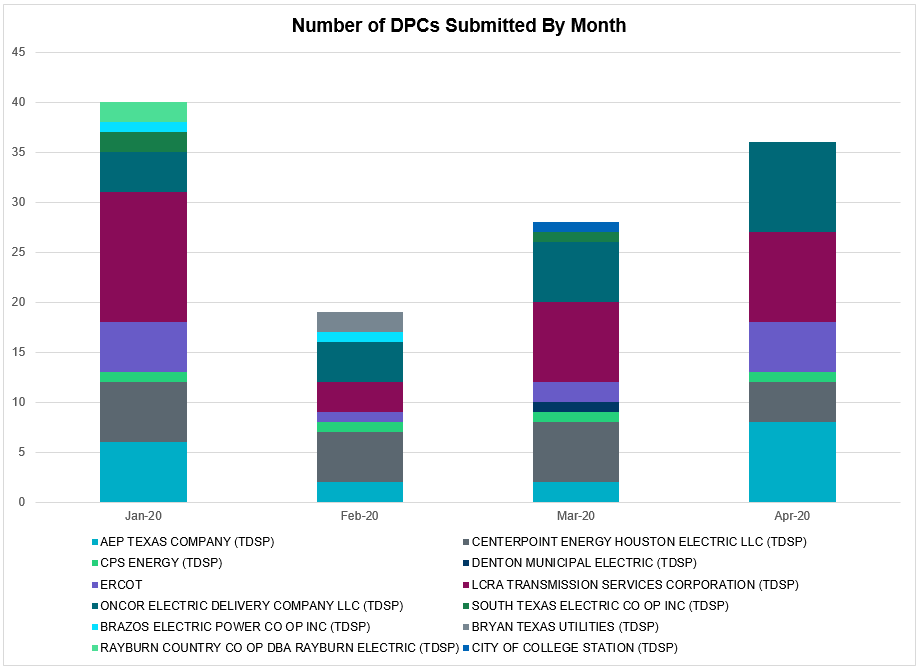 Appendix A: Real-Time ConstraintsThe following is a complete list of constraints activated in SCED. Full contingency descriptions can be found in the Standard Contingencies List located on the MIS secure site at Grid  Generation  Reliability Unit Commitment.Date and TimeDelta FrequencyMax/Min FrequencyDuration of EventPMU Data PMU Data MW LossLoadWindInertiaDate and Time(Hz)(Hz)Duration of EventOscillation Mode (Hz)Damping RatioMW Loss(MW)% (GW-s)4/8/2020 15:370.05959.9090:05:390.667%352.6554,21611%283,8844/22/2020 12:440.07359.9020:05:290.9913%320.8542,81033%206,4754/28/2020 17:480.08359.9320:07:100.6810%331.9353,05920%253,3204/30/2020 21:560.07859.9110:02:480.739%396.8241,15946%204,387Date and Time Released to SCEDDate and Time RecalledDuration of EventMaximum MWs ReleasedComments4/8/2020 15:374/8/2020 15:420:05:396354/22/2020 12:444/22/2020 12:490:05:29679Month and Year5 min10 min15 min30 min60 minApr 20201189 MW1655 MW1578 MW2773 MW4948 MWApr 2014796 MW1358 MW1868 MW3445 MW6274 MWApr 2015835 MW1482 MW1985 MW3216 MW5330 MWApr 20161183 MW1666 MW2394 MW3804 MW5101 MWApr 2017914 MW1492 MW2315 MW3779 MW6385 MWApr 2018947 MW1366 MW1710 MW3303 MW5030 MWApr 20191147 MW1778 MW1866 MW2866 MW4856 MW2014-20191494 MW1991 MW2780 MW4109 MW7786 MWContingency NameOverloaded Element# of Days Constraint ActiveCongestion RentTransmission ProjectContingency NameOverloaded Element# of Days Constraint ActiveCongestion RentTransmission ProjectCRLNW TO LWSSW 345 DBLCKTTi Tnp - West Tnp 138kV19$8,413,409.78Lewisville - Lewisville Jones - Lakepointe 138 kV Line (45537)BasecasePNHNDL GTC25$4,531,729.31Panhandle GTC Exit Plan - "PANHANDLE RENEWABLE ENERGY ZONE (PREZ)
STUDY REPORT" on MIS, CONSTRUCT OGALLALA TO BLACKWATER DRAW 345 KV LINE (52245), CONSTRUCT BLACKWATER DRAW TO FOLSOM POINT345 KV LINE (52258), CONSTRUCT BLACKWATER DRAW TO DOUBLE MOUNTAIN (52299), CONSTRUCT DOUBLE MOUNTAIN TO FIDDLEWOOD TO FARMLAND 345 KV L (522307)Hillctry-Marion 345kVCibolo - Schertz 138kV2$2,182,615.68Cibolo Substation, T3 transformer addition (3505)
Cibolo to McQueeney Transmission Line (51736)BasecaseEASTEX GTC1$1,839,604.88East Texas GTC Exit Plan posted on the ERCOT MIS websiteODLAW SWITCHYARD to ASPHALT MINES LIN 1Hamilton Road - Maverick 138kV24$1,834,456.41Brackettville to Escondido: Construct 138 kV line (5206)Hutto-Zorn & Gillcr 345kVHutto Switch 345kV9$1,615,462.90Hutto Switch second 345/138 kV autotransformer (4829)SAN MIGUEL 345_138 KV SWITCHYARDS to LOBO LIN 1Laredo Vft North - Las Cruces 138kV6$1,435,564.36Laredo - Del Mar: 138 kV Line Rebuild (45511)VICTORIA TRX 69A2 138/69Magruder - Victoria 138kV2$1,385,399.78GAS PAD to FLAT TOP TNP LIN 1Fort Stockton Plant - Solstice 138kV2$1,351,621.74Solstice: Build 345 kV station (5530)SAN MIGUEL 345_138 KV SWITCHYARDS to LOBO LIN 1North Laredo Switch - Piloncillo 138kV13$1,270,214.39GTC Exit plan in the North Edinburg - Lobo Stability Study Report posted in the  ERCOT MIS websiteHCKSW TO SAGNA 138 DBLCKTEagle Mountain Ses - Rosen Heights Tap 1 138kV1$1,258,300.23SALSW TO KLNSW 345 DBLCKTKilleen Switch 345kV7$1,226,389.87Killeen Sw. Sta. 345/138 kV Autotransformer Replacement (5624)Rns-Rtw & Sng-Tb 345kVTh Wharton - Zenith 345kV2$1,143,173.79MOSS SWITCH to ECTOR COUNTY NORTH SWITCHING STATION LIN _ADollarhide - No Trees Switch 138kV2$1,099,868.66Andrews County South Switch - No Trees Switch 138 kV Line (7171)WINK to DUNE SWITCH and YUKONDollarhide - No Trees Switch 138kV2$1,034,593.05Andrews County South Switch - No Trees Switch 138 kV Line (7171)BOSQUE SWITCH to ELM MOTT LIN 1Bosque Switch - Rogers Hill Bepc 138kV25$1,033,804.21KING MOUNTAIN SWITCHYARD to ODESSA EHV SWITCH LIN 1Fort Stockton Plant - Solstice 138kV16$971,298.53Solstice: Build 345 kV station (5530)LCRANE TO KINGMO AND CASTIL 138 KVRio Pecos - Crane Lcra 138kV14$893,044.62ODESSA EHV SWITCH to MOSS SWITCH LIN _AOdessa Ehv Switch - Yarbrough Sub 138kV5$865,198.13Riverton-Odessa EHV/Moss 345 kV Line (5445)HAYS ENERGY to KENDALL LIN 1Kendall - Cagnon 345kV6$815,136.80Boerne Cico - Comfort - Kendall Transmission Line Upgrade (6982)EVERMAN SWITCH to VENUS SWITCH LIN _AEverman Switch - Venus Switch 345kV10$654,431.47Everman - Venus 345 kV Double-circuit line (5310)DMTSW TO SCOSW 345 DBLCKTKnapp - Scurry Chevron 138kV9$617,527.89Ennis Creek - Cogdell 69 kV Line (4554) & Ennis Creek 138 kV Switching Station (6269)SALSW TO KLNSW 345 DBLCKTHarker Heights South - Killeen Switch 138kV4$561,059.85COMANCHE SWITCH (Oncor) to COMANCHE PEAK SES LIN _AComanche Tap - Comanche Switch (Oncor) 138kV11$496,261.96ZORN - HAYSEN 345KVKendall - Cagnon 345kV10$462,657.61Boerne Cico - Comfort - Kendall Transmission Line Upgrade (6982)WICHITA FALLS SOUTH SWITCH to NEWPORT BEPC LIN _EBowie 138kV15$461,439.37Bowie Autotransformer Replacement (52275)ASHERTON to Bevo Substation LIN 1Bevo - Brundage Sub 69kV6$433,802.83Rebuild BEVO to Brundage to Big Wells 69 kV lines. (6255B)BasecaseNE_LOB GTC14$414,951.37GTC Exit plan in the North Edinburg - Lobo Stability Study Report posted in the  ERCOT MIS websiteGideon-Bastwe&Redroc 138kVButler Lcra - Sim Gideon 138kV5$408,853.85JEWET TO SNG 345 DBLCKTBtu_Jack_Creek - Twin Oak Switch 345kV4$398,619.17SAN MIGUEL 345_138 KV SWITCHYARDS to PAWNEE SWITCHING STATION LIN 1Pawnee Switching Station 345kV8$394,927.47PAREDES SWITCHING STATION to CENTRAL AVENUE SUB LIN 1Rio Hondo - East Rio Hondo Sub 138kV21$366,152.37Rebuild Rio Hondo to East Rio Hondo (6687)Gila - Highway 9 138KVMayo - Gila 138kV4$302,406.64Austro-Daffin&Dunlap-Decker 138kVGilleland Creek - Mcneil 138kV4$293,088.10Melon Creek to RINCON LIN 1Bonnieview - Rincon 69kV11$245,715.42Refugio - Rincon: Upgrade 69 kV Line (6427)Berghe-Kendal 345kv & Welfar-Boerne 138kvKendall - Cagnon 345kV6$207,497.81Boerne Cico - Comfort - Kendall Transmission Line Upgrade (6982)RIO HONDO to LAS PULGAS LIN 1Raymondville 2 138kV11$204,210.80Harlingen SS - Raymondville #2: Convert to 138 kV (6167)Bighil-Kendal 345kVYellow Jacket - Treadwell 138kV9$186,952.62Treadwell GTC Exit Plan posted on the ERCOT MIS websiteSolstice to FORT STOCKTON PLANT LIN 1Alpine - Bronco 69kV23$184,156.77BasecaseMCCAMY GTC11$179,332.35McCamey GTC Exit Plan posted on the ERCOT MIS websiteFORT MASON to YELLOW JACKET LIN 1Yellow Jacket - Hext Lcra 69kV14$158,242.96Heartland to Yellowjacket: Build 69 kV line (3754)KING MOUNTAIN SWITCHYARD to ODESSA EHV SWITCH LIN 1Pig Creek - Solstice 138kV12$140,284.76Solstice: Build 345 kV station (5530)POMELO to NORTH EDINBURG LIN 1Lobo - Freer 69kV3$135,077.91GTC Exit plan in the North Edinburg - Lobo Stability Study Report posted on the  ERCOT MIS websiteElmcreek-Sanmigl 345kVPettus - Normanna 69kV3$131,055.81Berghe-Kendal 345kv & Welfar-Boerne 138kvKerrville Stadium - Verde Creek 138kV3$112,847.15Ferguson-Sherwood Shores & Ferguson-Granite Mountain 138kVJohnson City - Wirtz 138kV8$96,940.13Wirtz to Johnson City to Mountain Top Rebuild to 138kV (6789)TOMBSTONE to Lynx LIN 116th Street Tnp - Woodward 2 138kV10$90,999.97Solstice: Build 345 kV station (5530) and Solstice to Bakersfield: Build 345 kV line (5539)Elmcreek-Sanmigl 345kVPoteet Sub - Oaks Sub 69kV3$88,061.23W_CW_345-DMTSW 345kVLiberty Rea - Lake Pauline 69kV3$83,444.27Goodlett to Quanah: Build a new portion of 69 kV line (49572)CENIZO to LOBO LIN 1Pawnee Switching Station - Goddard 345kV3$72,772.98COLETO CREEK to VICTORIA LIN 1Coleto Creek - Victoria 138kV5$66,985.23Coleto Creek - Rosata: Line Rebuild (50870)Bighil-Kendal 345kVSan Angelo Power Station - Treadwell 138kV7$64,672.83LOFTIN to COTTONWOOD ROAD SWITCH LIN 1Bowie 138kV15$53,640.60Bowie Autotransformer Replacement (52275)CISCO to PUTNAM 138kv LIN 1Estes - Pecan Bayou 138kV3$50,633.95DIVIDE SWITCHYARD to GASCONADES CREEK LIN 1Carterville - Einstein 138kV5$50,080.01Bearkat Loop - Bearkat to Longshore (45399)LAQUINTA to LOBO LIN 1Bruni Sub 138kV9$48,680.69ODLAW SWITCHYARD to ASPHALT MINES LIN 1Escondido - Ganso 138kV7$48,019.62Brackettville to Escondido: Construct 138 kV line (5206)BRACKETTVILLE to HAMILTON ROAD LIN 1Hamilton Road - Maverick 138kV15$42,633.23Brackettville to Escondido: Construct 138 kV line (5206)Elmcreek-Sanmigl 345kVSan Miguel Gen 345kV3$38,977.42San Miguel 345/138 kV autotransformer replacements (5218A, 5218B)FORT MASON to YELLOW JACKET LIN 1Mason Switching Station - Hext Lcra 69kV9$36,978.75Mason to North Brady: Rebuild 69 kV line (50900)LNGSW TO MDSSW 345 AND MGSES TO QALSW 345 DBLCKTLamesa - Jim Payne Poi 138kV4$32,115.67SAN MIGUEL GEN to FOWLERTON LIN 1North Laredo Switch - Piloncillo 138kV3$28,714.44GTC Exit plan in the North Edinburg - Lobo Stability Study Report posted in the  ERCOT MIS websitewett_sand_bluff to wett_bearkat LIN 1Carterville - Einstein 138kV5$28,681.80Bearkat Loop - Bearkat to Longshore (45399)ASPERMONT AEP to SPUR LIN 1Girard Tap - Spur 69kV11$21,242.03BOWIE (Oncor) to BENNETT ROAD SWITCH LIN _ABowie 138kV4$21,162.85Bowie Autotransformer Replacement (52275)Bighil-Kendal 345kVColeman Lake Ivie Tap - East Coleman Tap 138kV3$20,022.25Bighil-Kendal 345kVYellow Jacket - Fort Mason 138kV4$19,827.06Heartland to Yellowjacket: Build 69 kV line (3754)ASPERMONT AEP to SPUR LIN 1Spur 138kV8$17,838.53BasecaseTRDWEL GTC11$17,235.46Treadwell GTC Exit Plan posted on the ERCOT MIS websiteBasecaseRandado Aep - Zapata 138kV15$15,083.39Zapata: Add 138 kV Reactor (44393)GRSES TO PKRSW 345 DBLCKTBarton Chapel Wind Farm - Oran Sub 138kV5$14,399.28FORT MASON to YELLOW JACKET LIN 1Mason Switching Station - Hext Lcra 69kV9$6,772.49Mason to North Brady: Rebuild 69 kV line (50900)Hutto-Zorn & Gillcr 345kVHutto Switch 138kV3$5,718.18Hutto Switch second 345/138 kV autotransformer (4829)Pig Creek to Solstice LIN 1Woodward 2 - Rio Pecos 138kV6$3,823.15Lynx: Expand 138 kV station (45503) and Solstice: Build 345 kV station (5530) and Solstice to Bakersfield: Build 345 kV line (5539)LCRANE TO KINGMO AND CASTIL TO NORTMC 138 KVRio Pecos - Crane Lcra 138kV4$3,078.88ASPERMONT AEP to SPUR LIN 1Wolfgang - Rotan 69kV3$2,847.35Wolfgang to Rotan 69 kV line: Rebuild 69 kV line (5970)BWNSW TO KLNSW 345 DBLCKTColeman Lake Ivie Tap - East Coleman Tap 138kV3$2,398.56SUN SWITCH to SCURRY SWITCH LIN 1Aspermont Aep 138kV5$2,040.82Aspermont: Replace the 138/69 kV autotransformer (6569)BRACKETTVILLE to ODLAW SWITCHYARD LIN 1Hamilton Road - Maverick 138kV7$1,798.28Brackettville to Escondido: Construct 138 kV line (5206)GILA to HIWAY 9 LIN 1Gila - Hiway 9 138kV3$1,403.41FORT MASON to YELLOW JACKET LIN 1Yellow Jacket - Hext Lcra 69kV14$1,107.51Heartland to Yellowjacket: Build 69 kV line (3754)ContingencyBinding Element# of 5-min SCED IntervalsEstimated Congestion RentTransmission ProjectMOSS SWITCH to ECTOR COUNTY NORTH SWITCHING STATION LIN _ADollarhide - No Trees Switch 138kV12,277115,237,549.35Andrews County South Switch - No Trees Switch 138 kV Line (7171)WINK to DUNE SWITCH and YUKONDollarhide - No Trees Switch 138kV10,92476,533,287.97Andrews County South Switch - No Trees Switch 138 kV Line (7171)Manual MDSSW_TRX1_345/138Trigas Odessa Tap - Odessa Ehv Switch 138kV1,78738,328,997.67Riverton-Odessa EHV/Moss 345 kV Line (5445)BasecasePNHNDL GTC11,88528,262,375.88Panhandle GTC Exit Plan - "PANHANDLE RENEWABLE ENERGY ZONE (PREZ)
STUDY REPORT" on MISCRLNW TO LWSSW 345 DBLCKTTi Tnp - West Tnp 138kV6,08824,468,093.30Congestion Management Plan # 4  and Stewart Road:  Construct 345 kV cut-in (5604)WINK to DUNE SWITCH and YUKONAndrews County South - Amoco Three Bar Tap 138kV2,00223,188,211.21Andrews County South Switch - No Trees Switch 138 kV Line (7171)MOSS SWITCH to ECTOR COUNTY NORTH SWITCHING STATION LIN _AAndrews County South - Amoco Three Bar Tap 138kV1,31621,247,827.71Andrews County South Switch - No Trees Switch 138 kV Line (7171)POMELO to NORTH EDINBURG LIN 1Lobo - Freer 69kV7,31910,616,962.07GTC Exit plan in the North Edinburg - Lobo Stability Study Report posted in the  ERCOT MIS websiteCRLNW TO LWSSW 345 DBLCKTArgyle - Highlands Tnp 138kV3,92210,613,392.34Lewisville - Lewisville Jones - Lakepointe 138 kV Line (45537)ODESSA EHV SWITCH TRX ODEHV_3_1 345/138Odessa Ehv Switch 345kV5588,111,745.70Riverton-Odessa EHV/Moss 345 kV Line (5445)BIG SPRING SWITCH to CHALK_69kV and McDonald Road_138kVOdessa Ehv Switch 345kV2577,736,976.71Riverton-Odessa EHV/Moss 345 kV Line (5445)MOSS SWITCH to ECTOR COUNTY NORTH SWITCHING STATION LIN _AOdessa Ehv Switch - Yarbrough Sub 138kV3717,401,498.44Riverton-Odessa EHV/Moss 345 kV Line (5445)ODLAW SWITCHYARD to ASPHALT MINES LIN 1Hamilton Road - Maverick 138kV9,1756,950,839.46Brackettville to Escondido: Construct 138 kV line (5206)MIDESSA SOUTH SW TRX MDSSW_1_1 345/138Trigas Odessa Tap - Odessa Ehv Switch 138kV8916,705,558.70Riverton-Odessa EHV/Moss 345 kV Line (5445)DCRMOD28 Odesa-Mdssw&Glnhv 138 kVBig Three Odessa Tap - Odessa Ehv Switch 138kV4356,442,561.35Riverton-Odessa EHV/Moss 345 kV Line (5445)CALF CREEK POI to NATURAL DAM LIN _ABig Spring West - Stanton East 138kV1,6166,065,289.57MANUAL TWR(345) HLJ-WAP64 & BLY-WAP72Jones Creek - Refuge 345kV8735,286,436.70Freeport - Bridge the Gap (6673)
Freeport Master Plan (6668A)DMTSW TO SCOSW 345 DBLCKTKnapp - Scurry Chevron 138kV3,9285,181,488.50Ennis Creek - Cogdell 69 kV Line (4554) & Ennis Creek 138 kV Switching Station (6269)ODESSA EHV SWITCH TRX ODEHV_3_3 345/138Odessa Ehv Switch 345kV4115,058,983.07Riverton-Odessa EHV/Moss 345 kV Line (5445)SAN MIGUEL 345_138 KV SWITCHYARDS to PAWNEE SWITCHING STATION LIN 1Pawnee Switching Station 345kV2,7184,385,712.69Date and TimeMessageApr 15 2020 13:30 CPTERCOT has postponed the deadline for the posting of the DAM solution for Operating Day April 16, 2020 due to long running solution.Apr 21 2020 13:30 CPTERCOT has postponed the deadline for the posting of the DAM Solution for Operating Day April 22, 2020 due to long solution time.Apr 23 2020 13:30 CPTERCOT has postponed the deadline for the posting of the DAM Solution for Operating Day April 24, 2020 due to long solution time.Apr 26 2020 13:30 CPTERCOT has postponed the deadline for the posting of the DAM solution for Operating Day April 27, 2020 due to long solution time.Transmission OperatorNumber of DPCsAEP TEXAS COMPANY (TDSP)8BRAZOS ELECTRIC POWER CO OP INC (TDSP)BRYAN TEXAS UTILITIES (TDSP)CENTERPOINT ENERGY HOUSTON ELECTRIC LLC (TDSP)4CITY OF AUSTIN DBA AUSTIN ENERGY (TDSP)1CITY OF COLLEGE STATION (TDSP)CITY OF GARLAND (TDSP)CPS ENERGY (TDSP)1DENTON MUNICIPAL ELECTRIC (TDSP)ELECTRIC TRANSMISSION TEXAS LLC (TDSP)2ERCOT5LCRA TRANSMISSION SERVICES CORPORATION (TDSP)9ONCOR ELECTRIC DELIVERY COMPANY LLC (TDSP)9RAYBURN COUNTRY CO OP DBA RAYBURN ELECTRIC (TDSP)SHARYLAND UTILITIES LP (TDSP)SOUTH TEXAS ELECTRIC CO OP INC (TDSP)TEXAS MUNICIPAL POWER AGENCY (TDSP)TEXAS-NEW MEXICO POWER CO (TDSP)2Contingency NameOverloaded ElementFrom StationTo StationCount of DaysSBOSELM51030__BBOSQUESWRGH25BASE CASEPNHNDLn/an/a25SBRAUVA8HAMILT_MAVERI1_1HAMILTONMAVERICK24SSOLFTS8ALPINE_BRONCO1_1BRONCOALPINE23SMV_PAR8RIOHND_ERIOHND_1MV_RIOHORIOHONDO21DCRLLSW5588_A_1LWSVWLWVTI19SKINODE5FTST_SOLSTI1_1FTSTSOLSTICE16BASE CASERANDAD_ZAPATA1_1RANDADOZAPATA15SBRAHAM8HAMILT_MAVERI1_1HAMILTONMAVERICK15SCRDLOF9BOW_FMR1BOWBOW15SLKAWFS8BOW_FMR1BOWBOW15BASE CASERANDAD_ZAPATA1_1ZAPATARANDADO15SFORYEL8HEXT_YELWJC1_1YELWJCKTHEXT14BASE CASENE_LOBn/an/a14SFORYEL8HEXT_YELWJC1_1HEXTYELWJCKT14DLCRKIN8LCRANE_RIOPEC1_1RIOPECOSLCRANE14SLOBSA25NLARSW_PILONC1_1NLARSWPILONCIL13SKINODE5PIGCRE_SOLSTI1_1SOLSTICEPIGCREEK12SCMNCPS5651__BCMNSWCMNTP11SMELRIN8BONIVI_RINCON1_1RINCONBONIVIEW11BASE CASEMCCAMYn/an/a11SRAYRI28RAYMND2_69A1RAYMND2RAYMND211SSPUASP8GIRA_T_SPUR1_1SPURGIRA_TAP11SSPUASP8GIRA_T_SPUR1_1GIRA_TAPSPUR11BASE CASETRDWELn/an/a11DZORHAY5R5_KENDL_1KENDALCAGNON10SEVRVEN5495__AEVRSWVENSW10STOMLYN816TH_WRD2_1WOODWRD216TH_ST10SFORYEL8HEXT_MASONS1_1HEXTMASONSW9SFORYEL8HEXT_MASONS1_1MASONSWHEXT9SLAQLOB8BRUNI_69_1BRUNIBRUNI9DBIGKEN5TREADW_YELWJC1_1TREADWELYELWJCKT9DHUTHUT5HUTTO_MR1HHUTTOHUTTO9DMTSCOS56437__FSCRCVKNAPP9DFERGRM81318T313_1JOHNCIWIRTZ8SSPUASP8SPUR_69_1SPURSPUR8DFERGRM81318T313_1WIRTZJOHNCI8SPAWSAN5PAWNEE_XF1PAWNEEPAWNEE8SODLBRA8HAMILT_MAVERI1_1HAMILTONMAVERICK7DBIGKEN5SAPOWE_TREADW1_1SAPOWERTREADWEL7DSALKLN5KLNSW_MR2HKLNSWKLNSW7SBRAUVA8ESCOND_GANSO1_1GANSOESCONDID7SBEVASH8BEVO_BRUNDAGE_1BRUNDGSBEVO6SLOBSA25LARDVN_LASCRU1_1LARDVNTHLASCRUCE6DBERBO58R5_KENDL_1KENDALCAGNON6SHAYKE25R5_KENDL_1KENDALCAGNON6SPIGSOL8RIOPEC_WOODW21_1WOODWRD2RIOPECOS6SSCUSU28ASPM_69T1ASPMASPM5SGASDIV5CRTVLE_EINSTEN_1EINSTEINCRTRVLLE5SVICCO28COLETO_VICTOR2_1COLETOVICTORIA5SW_BW_25CRTVLE_EINSTEN_1EINSTEINCRTRVLLE5SNORODE5FTST_SOLSTI1_1FTSTSOLSTICE5DGRSPKR56377__ABRTSWORANS5SMDLODE56520__EODEHVYARBR5DGIDTAH8670T670_1GIDEONBUTLER5DBIGKEN5FORTMA_YELWJC1_1YELWJCKTFORTMA4MGILHIW8GILA_MAYO1_1GILAMAYO4DJEWSNG5JK_TOKSW_1TOKSWJK_CK4DSALKLN5630__BKLNSWHHSTH4MGILHIW8GILA_MAYO1_1MAYOGILA4SBOWBNT9BOW_FMR1BOWBOW4DLCRCAS8LCRANE_RIOPEC1_1RIOPECOSLCRANE4BASE CASERV_RHn/an/a4DMGSQAL56095__DLMESAJPPOI4DAUSDUN8211T147_1GILLCRMCNEIL_4DCPSST58651__BCMNSWCMNTP3SPOMNED5FREER_LOBO1_1LOBOFREER3DELMSAN5NORMAN_PETTUS1_1PETTUSNORMANNA3DBWNKLN5COLETA_COLE_I1_1COLE_IVICOLETAP3SCENLOB5GODDAR_PAWNEE1_1GODDARDPAWNEE3DELMSAN5POT_OAKS_1OAKS9POTEETS3DBIGKEN5COLETA_COLE_I1_1COLE_IVICOLETAP3DBERBO5860T225_1KERRSTVERDCR3SPIGSOL8LYNX_RIOPEC1_1LYNXRIOPECOS3SSPUASP8ROTN_WOLFGA1_1WOLFGANGROTN3SCISPUT8ESTES_PECAN_1_1PECAN_BYESTES3SSANFOW5NLARSW_PILONC1_1NLARSWPILONCIL3DBERWE58R5_KENDL_1KENDALCAGNON3DELMSAN5SANMIGL_ATAHSANMIGLSANMIGL3SGILNU78GILA_HIWAY_1_1GILAHIWAY_93DHUTHUT5HUTTO_MR1LHUTTOHUTTO3DCOTDMT5LIBR_PAUL1_1PAULLIBR3SECNMO286100__FDHIDENOTSW2DRNS_TB5THWZEN71_AZENTHW2SHOLWES8ARCADI_SOUTH_1_1ARCADIASOUTH_SI2SHACPB38FTST_SOLSTI1_1FTSTSOLSTICE2SHOLWES8HOLLY4_SOUTH_1_1SOUTH_SIHOLLY42XVIC89MAGRUD_VICTOR2_1VICTORIAMAGRUDER2DHILMAR5292T303_1CIBOLOSCHERT2DCRLLSW5495__AEVRSWVENSW2DMGSQAL56144__ABSPRWSTASW2SAVMBSP86610__ABUZSWCHATP2MSPUSCK8ASPM_69T1ASPMASPM2SFLAPIG8IH20_IHT1IH20IH202BASE CASERIOHND_ERIOHND_1MV_RIOHORIOHONDO2DCPSJON5151__ACPSESWOFHO2SHOLWES8HOLLY4_SOUTH_1_1HOLLY4SOUTH_SI2SBAKBIG5MCCAMY_BAKRFLD_1BAKESWNORTMC2SPIGSOL8TNAF_FTS_1FTSTTNAF2DFERSTA81318T313_1WIRTZJOHNCI2DMGSQAL514040__APCTSWRBPOI2DWINDUN86100__FDHIDENOTSW2DHCKSAG86265__AEMSESMRSDO2SENSEN28941__BENNISENSSW2DZORHAY5BERGHE_AT1HBERGHEBERGHE2SBRAHAM8ESCOND_GANSO1_1GANSOESCONDID2SFREGIL8FREDER_AT2FREDERFREDER2BASE CASEFTST_SOLSTI1_1FTSTSOLSTICE2DWINDUN8M_69_F3_1WICKETTWNKLRCO62DMARPA_81318T313_1WIRTZJOHNCI2DWINDUN86100__FNOTSWDHIDE2DHCKRNK56265__AEMSESMRSDO2SENSEN28941__CENWSWENSSO2SKLELOY8LOYOLA_69_1LOYOLALOYOLA2DBWNKLN5SOUTHA_VINSON1_1SOUTHABIVINSON2SILLFTL8HAMILT_MAXWEL1_1MAXWELLHAMILTON2SFTLMES8MIDW_OZONA1_1MIDWOZONA2BASE CASENELRIOn/an/a2BASE CASEN_TO_Hn/an/a2SWCSBOO8FTST_SOLSTI1_1FTSTSOLSTICE2DSALHUT51710__CBELCNTYSALSW2SECNMO286100__FNOTSWDHIDE2SBIGOR55HAMILT_MAVERI1_1HAMILTONMAVERICK2SFLAPIG8M_69_F3_1WICKETTWNKLRCO62SSTABS186144__ABSPRWSTASW2DBERWE58497T497_1MARBFALAKEWY1SFLCMGS56095__DLMESAJPPOI1XMDS586475__CODEHVTROTP1S127STA86620__ASTASWMRCAP1DRILKRW56626__FBTTSWHENWE1DGRMGRS86830__BCRDSWOLNEY1SHAYZO256T227_1HAYSENZORN1DTRSENT5970__FLLPOIATHNS1SLOLFOR8BIGTRE_V_DUPS1_1V_DUPSWBIGTRE1DELMSAN5BLESSI_LOLITA1_1BLESSINGLOLITA1DRILKRW5BOW_FMR1BOWBOW1SFAICOR8CORONA_AT4CORONACORONA1SSACSUN8ECRSW_FMR1ECRSWECRSW1SCT2CAR8HAMILT_MAXWEL1_1MAXWELLHAMILTON1DDUPHE18I_DUPS_MCCAMP2_1I_DUPSWMCCAMPBE1DSTPRED5OASWAP18_AWAPOAS1DELMSAN5PAWNEE_SPRUCE_1PAWNEECALAVERS1SSKYSB28PRONGHRN_SMIDL_1SMIDLANDPRONGHRN1DFLCMGS56095__DLMESAJPPOI1DZORHAY560T225_1KERRSTVERDCR1DCAGCI58656T656_1KENDALBERGHE1DKENCA58656T656_1KENDALBERGHE1SGODPAW5CALLIC_LON_HI1_1LON_HILLCALLICOA1SN_SLON5CELANE_KLEBER1_1CELANEBIKLEBERG1DTRSENT5ELKTN_MR3LELKTNELKTN1DTGFLC_8EL_CAM_LANCTY1_1LANCTYPMEL_CAMPO1SMDLODE5FTST_SOLSTI1_1FTSTSOLSTICE1SCISPUT8LENSW_PUTN2_1PUTNLENSW1SFTPFTP8OILMIT_SAWGRA1_1SAWGRASSOILMITAP1SFAICOR81318T313_1WIRTZJOHNCI1DHUTGIL5211T147_1GILLCRMCNEIL_1DHILMAR5361T361_1SCHERTPARKWA1SFAICOR838T365_1WIRTZFLATRO1DCRLLSW5590__ALWSSWLWVJS1DWINDUN86520__EODEHVYARBR1DBUZLME86610__ABUZSWCHATP1SSCLWF186840__AANARNCRDSW1DCOTDMT56855__ESMRTPSMOUR1SREVDIL8CATARI_PILONC1_1PILONCILCATARINA1DBONNED5HAINE__LA_PAL1_1LA_PALMAHAINE_DR1DBIGKEN5HAMILT_MAXWEL1_1MAXWELLHAMILTON1SMELRIN8HEARDT_WOODSB1_1WOODSBORHEARDTAP1DELMSAN5PLESNTN_TORDLO_1TORDILLOPLSNTOS1DSNG_TB5THWZEN71_AZENTHW1DGILFR891318T313_1WIRTZJOHNCI1SPHIMIL81318T313_1WIRTZJOHNCI1DLWSRNK5587__AARGYLLWSVH1SPIGSOL86520__EODEHVYARBR1DNLSCRL8715__ACRLNWCRLJL1SENSENW8943__AENWSWENSSW1SFTLMES8CROSSO_NORTMC1_1NORTMCCROSSOVE1DENTSCS5ELKTN_MR3LELKTNELKTN1DELMSAN5NLARSW_PILONC1_1NLARSWPILONCIL1SREVDIL8NLARSW_PILONC1_1NLARSWPILONCIL1DWH_STP5NORMAN_PETTUS1_1PETTUSNORMANNA1SSCLWF18NVKSW_FMR1NVKSWNVKSW1DFPPHOL5155T217_1BELLSOPT1SRICGRS86840__AANARNCRDSW1DPAIMUR86855__ESMRTPSMOUR1DFPPFAY5CKT_3131_1FPPYD1LOSTPINE1DCLEZOR5CLEASP_AT2LCLEASPCLEASP1SLCDYN8GEBWA_65_AWAGEB1DBONRIO5HAINE__LA_PAL1_1LA_PALMAHAINE_DR1DMGSMDS5MDSSW_MR1HMDSSWMDSSW1BASE CASESONR_69-1SONRSONR1SCISPUT8SOUTHA_VINSON1_1SOUTHABIVINSON1DRNS_TB5THWZEN98_AZENTHW1SSCLWF186840__BNVKSWANARN1SSWDMGS86940__CSWTWRPLOWB1DZORHAY5BERGHE_AT1LBERGHEBERGHE1DCLEZOR5CLEASP_AT2HCLEASPCLEASP1DBWNKLN5ESTES_PECAN_1_1PECAN_BYESTES1DCMNCMN8HLD_FMR1HLDHLD1DZORHAY5KENDAL_AT4HKENDALKENDAL1DSALKLN5KLNSW_MR2LKLNSWKLNSW1BASE CASEMXWL_FERMI_1FERMIMAXWELL1BASE CASENEDIN_138HNEDINNEDIN1SNORODE5PIGCRE_SOLSTI1_1SOLSTICEPIGCREEK1SPRILOM8SCARBI_TITAN_1_1SCARBIDETITAN_SU1DYKNWIN86100__FDHIDENOTSW1SPLDLME86610__ABUZSWCHATP1XNED358BURNS_RIOHONDO_1RIOHONDOMV_BURNS1SGLDSUN8ECRSW_FMR1ECRSWECRSW1SBROALP9FTST_SOLSTI1_1FTSTSOLSTICE1SSANELM5NORMAN_PETTUS1_1PETTUSNORMANNA1DHECWHI8RINCON_WHITE_2_1WHITE_PTRINCON1SLWVLWS8588_A_1LWSVWLWVTI1DBERWE5860T225_1KERRSTVERDCR1DHCKSAG86260__CEMSESRHTP11SSWDMGS86940__CPLOWBSWTWR1BASE CASEEASTEXn/an/a1DGRSLNC5ESTES_PUTN1_1ESTESPUTN1DDELGA58FREER_LOBO1_1LOBOFREER1SCT2CAR8HAMILT_MAVERI1_1HAMILTONMAVERICK1SN_SAJO5LASPUL_RAYMND1_1LASPULGARAYMND21MGILHIW8MAYO_WHITE_1_1MAYOWHITE_PT1DCAGBRA5N5_P4_1_1CALAVERSSKYLINE1SFMCSON9SONR_69-1SONRSONR1SBEVASH8TURTLECK_WCRYS_1TURTLCRKWCRYSTS1SOKLRI25VERN_69T1VERNVERN1